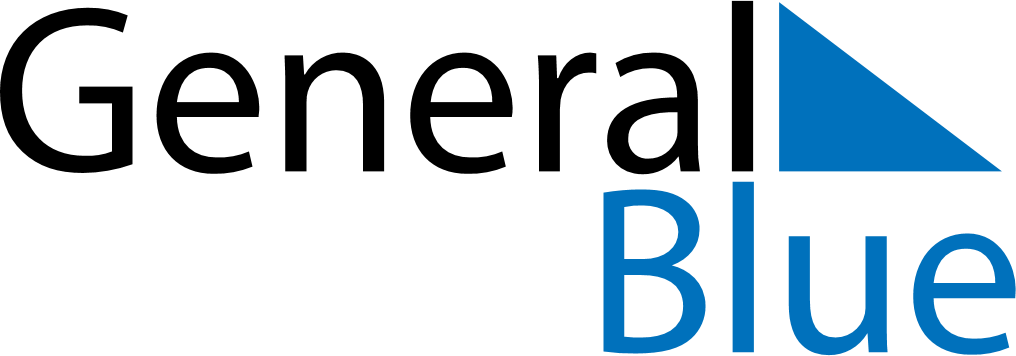 Andorra 2022 HolidaysAndorra 2022 HolidaysDATENAME OF HOLIDAYJanuary 1, 2022SaturdayNew Year’s DayJanuary 6, 2022ThursdayEpiphanyMarch 1, 2022TuesdayShrove TuesdayMarch 14, 2022MondayConstitution DayApril 14, 2022ThursdayMaundy ThursdayApril 15, 2022FridayGood FridayApril 17, 2022SundayEaster SundayApril 18, 2022MondayEaster MondayMay 1, 2022SundayLabour DayJune 5, 2022SundayPentecostJune 6, 2022MondayWhit MondayAugust 15, 2022MondayAssumptionSeptember 8, 2022ThursdayOur Lady of MeritxellNovember 1, 2022TuesdayAll Saints’ DayDecember 8, 2022ThursdayImmaculate ConceptionDecember 24, 2022SaturdayChristmas EveDecember 25, 2022SundayChristmas DayDecember 26, 2022MondayBoxing Day